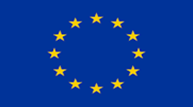 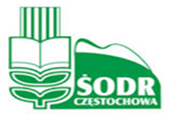 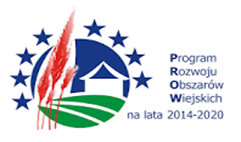 „Europejski Fundusz Rolny na rzecz Rozwoju Obszarów Wiejskich: Europa Inwestująca w Obszary Wiejskie”Operacja współfinansowana przez Unię Europejską ze środków Europejskiego Funduszu Rolnego na rzecz Rozwoju Obszarów Wiejskich (EFRROW) w ramach poddziałania 1.2. „Wsparcie dla projektów demonstracyjnych i działań informacyjnych” w ramach działania „Transfer wiedzy i działalność informacyjna” objętego  Programem Rozwoju Obszarów Wiejskich na lata 2014-2020                                                                                                                                                                                                          Instytucja zarządzająca Programem Rozwoju Obszarów Wiejskich na lata 2014-2020 – Minister Rolnictwa i Rozwoju WsiOperacja realizowana w ramach Konsorcjum, którego liderem jest Centrum Doradztwa Rolniczego w Brwinowie Oddział w RadomiuSPRAWA: ŚODR_CZ/12/07/2023                                                                                                                   Załącznik nr 4 do SWZProjektowane postanowienia umowyUMOWA NR …………………….2023 zawarta w dniu ………………………. 2023 r. w Częstochowie pomiędzy:Śląskim Ośrodkiem Doradztwa Rolniczego w Częstochowie z siedzibą: ul. Wyszyńskiego 70/126, 42-200 Częstochowa, posiadającą nr NIP 5731288248, REGON 002765534 reprezentowaną przez: Dyrektora, Pana Marka Dziubka, zwanym 
w dalszej części umowy „Zamawiającym”,a ………………….……………………………………………………,  zwanym dalej „Wykonawcą”,wyłonionym w postępowaniu prowadzonym w trybie podstawowym, o którym mowa w art. 275 pkt 1 uPzp Ustawy Prawo Zamówień Publicznych (t. j. Dz.U. 2022 poz. 1129 ze zm.)  na „ŚWIADCZENIE KOMPLEKSOWEJ USŁUGI WYJAZDU STUDYJNEGO W RAMACH OPERACJI „INICJATYWY SŁUŻĄCE WŁĄCZENIU SPOŁECZNEMU I SIECIOWANIE USŁUG NA PRZYKŁADZIE KACZAWSKIEJ GRUPY WSPÓŁPRACY- WYJAZD STUDYJNY” .Operacja realizowana w ramach konkursu nr 7/2023 dla partnerów KSOW w ramach dwuletniego planu operacyjnego na lata 2022-2023.§ 1PRZEDMIOT UMOWY1.	Zamawiający powierza, a Wykonawca zobowiązuje się świadczyć usługę w trakcie wyjazdu studyjnego  w ramach operacji „INICJATYWY SŁUŻĄCE WŁĄCZENIU SPOŁECZNEMU I SIECIOWANIE USŁUG NA PRZYKŁADZIE KACZAWSKIEJ GRUPY WSPÓŁPRACY- WYJAZD STUDYJNY”. Operacja realizowana w ramach konkursu nr 7/2023 dla partnerów KSOW w ramach dwuletniego planu operacyjnego na lata 2022-2023.2.	Wykonawca zobowiązuje się do wykonania przedmiotu umowy na warunkach określonych w całej dokumentacji zamówienia w szczególności w załączniku nr 1 do SWZ.3.	Umowa dotyczy realizacji zamówienia: •	 …………………………………………………………………………………………………………………………4. Termin świadczenia całości usług stanowiących przedmiot umowy:   22-24.08.2023 r.§ 2OBOWIĄZKI WYKONAWCY USŁUGA TRANSPORTOWA*Zapewnienie usługi transportowej dla uczestników wyjazdu studyjnego w ramach operacji „Inicjatywy służące włączeniu społecznemu i sieciowanie usług na przykładzie Kaczawskiej Grupy Współpracy- wyjazd studyjny” - operacja realizowana w ramach konkursu nr 7/2023 dla partnerów KSOW w ramach dwuletniego planu operacyjnego na lata 2022-2023Umowa dotyczy przewozu……………………… osób na trasie: ……………………………………………………………………………………       w  terminie: ………………………………………… , zgodnie  z opisem przedmiotu zamówienia.Wykonawca zobowiązuje się do wykonania przedmiotu umowy na warunkach określonych  w załączniku nr 1 do SWZ.W przypadku awarii technicznej pojazdu w trakcie realizacji zamówienia, Wykonawca zobowiązany jest zapewnić zastępczy środek transportu o takich samych lub lepszych parametrach, w czasie, który pozwoli na planowe kontynuowanie podróży.Transport  musi być dostosowany dla osób z niepełnosprawnościami, jeśli takie osoby są wśród liczby ostatecznych odbiorców. Obecność osób niepełnosprawnych zostanie zgłoszona przez Zamawiającego na 5 dni roboczych przed planowanym terminem wyjazdu.Zamawiający poinformuje Wykonawcę o ostatecznym terminie i miejscu realizacji nie później niż 7 dni przed wykonaniem  usługi. Zamawiający zastrzega sobie prawo do zmiany terminu wykonania usługi w terminie na 3 dni przed planowaną datą.Usługa noclegowa, wyżywieniowa i wizyty studyjneWykonawca zapewni 2 noclegi dla 30 uczestników w terminie zgodnym z Harmonogramem wyjazdu. Noclegi w pensjonacie - członka Kaczawskiej Sieci Współpracy.Noclegi w pokojach 1,2,3,4,5 lub 6 osobowych z łazienką i dostępem do Internetu.Wykonawca zapewnieni 30 uczestnikom wyjazdu pełne wyżywienie  (śniadanie, obiad, kolacja) podczas całego pobytu:3 x obiad złożony z zupy i dania serwowanego mięsnego lub jarskiego z dodatkiem skrobiowym (kasza lub ziemniaki), surówki, kompotu lub wody;2 x kolacja złożona z bufetu szwedzkiego, w tym jedno danie na ciepło, napoje ciepłe i zimne;2 x śniadanie - złożone z bufetu śniadaniowego, napoje ciepłe i zimne.4)   Kolacje i śniadania będą serwowane w obiekcie noclegowym, obiady będą serwowane w obiektach zgodnie z Harmonogramem wyjazdu.5) W zagrodach edukacyjnych Wykonawca zapewni wodę lub napoje zimne lub napoje ciepłe  dla uczestników.6)  Ponadto w ramach usługi powinny zostać zapewnione alternatywne posiłki dla osób deklarujących się jako wegetarianie lub alergicy na poszczególne składniki pokarmowe. Zamawiający zgłosi odmienne preferencje żywieniowe uczestników 3 dni przez planowanym wyjazdem studyjnym.7)	Wykonawca zapewni zorganizowanie co najmniej 6 wizyt studyjnych w konkretnych obiektach wg załączonego Harmonogramu wyjazdu. Pięć wizyt odbędzie się w zagrodach edukacyjnych-członkostwo w Ogólnopolskiej Sieci Zagród Edukacyjnych. Jedna wizyta odbędzie się w Sudeckiej Zagrodzie Edukacyjnej. W każdej wizycie zostanie przeprowadzona prelekcja o powstaniu miejsca.8) Wykonawca zapewni odpowiednią kadrę do realizacji wyjazdu studyjnego:a) 5 osób - członkowie Ogólnopolskiej Sieci Zagród Edukacyjnych, właściciele zagród, którzy będą prowadzić prelekcje i warsztaty w zagrodach, posiadający kilkuletnie min. 2-letnie doświadczenie w prowadzeniu usług edukacyjnych;b) 2 prelegentów, doświadczenie kilkuletnie min. 2-letnie doświadczenie w prowadzeniu pensjonatu lub agroturystyki lub restauracji-prelekcja o powstaniu miejsc;c) 1 prelegent-doświadczenie kilkuletnie min. 2-letnie doświadczenie w prowadzeniu usług edukacyjnych- podczas wizyty w Sudeckiej Zagrodzie Edukacyjnej.9) Wykonawca zapewni w trakcie 5 –ciu wizyt studyjnych w obiektach warsztaty edukacyjne dla 30 uczestników wyjazdu, wg Harmonogramu wyjazdu. Warsztaty edukacyjne odbędą się w zagrodach edukacyjnych- członkostwo w Ogólnopolskiej Sieci Zagród Edukacyjnych  i będą trwały min. 1,5 godziny zegarowej.10) W obiektach, w których będzie podawany obiad Wykonawca zapewni prelekcję o powstaniu miejsca, która będzie trwała nie mniej niż 30 minut.11) Wykonawca zapewni przygotowanie i przeprowadzenie warsztatu Sieciowanie usług na przykładzie Kaczawskiej Sieci Współpracy. Czas trwania warsztatu min. 1,5 godziny zegarowej. Podczas warsztatu członkowie Kaczawskiej Sieci Współpracy przedstawią sposoby sieciowania usług i nawiązywania współpracy w ramach klastra łączącego artystów, edukatorów, geologów oraz pasjonatów regionu mieszkających na terenie Geoparku Kraina Wygasłych Wulkanów, w Górach Kaczawskich i na ich Pogórzu. Wykonawca zapewni 10 osób- prowadzących warsztaty sieciowania usług, członków klastra Kaczawskiej Sieci Współpracy, posiadających kilkuletnie doświadczenie w tym temacie.12) Wykonawca zapewni przygotowanie i przeprowadzenie warsztatu wymiany doświadczeń Śląskich i Dolnośląskich Zagród Edukacyjnych w zakresie pracy z osobami z niepełnosprawnością, seniorami, trudnościami w pracy z dziećmi i dorosłymi, przystosowaniem gospodarstwa do przyjmowania grup. W warsztacie wymagany jest udział wojewódzkiego koordynatora Ogólnopolskiej Sieci Zagród Edukacyjnych z woj. dolnośląskiego oraz przedstawicieli zagród edukacyjnych z woj. dolnośląskiego min. 9 osób. Czas trwania warsztatu min. 2 godziny zegarowe. Podczas warsztatu Wykonawca zapewni salę wyposażoną w projektor i laptop do wyświetlenia prezentacji.13) Wykonawca zapewni 30 uczestnikom wyjazdu zwiedzanie tradycyjnego, rzemieślniczego browaru przy pensjonacie, manufaktura rodzinna (minimum 30 minut) - w ramach wykonywanej usługi zapewnia Wykonawca.14) Wykonawca zapewni opiekuna, który będzie czuwał nad prawidłowym przebiegiem wizyty. Opiekun będzie członkiem Kaczawskiej Sieci Współpracy, kilkuletnie doświadczenie w tworzeniu klastra współpracy, znajomość podmiotów tworzących klaster i współpracujących z klastrem.15) Wykonawca zapewni przygotowanie oraz realizację szczegółowego programu całego wyjazdu studyjnego. Wykonawca przekaże szczegółowy program całego wyjazdu studyjnego do akceptacji wyznaczonemu pracownikowi Zamawiającego nie później niż 20 dni roboczych przed ustalonym terminem przedmiotowego wyjazdu. Wyznaczony pracownik Zamawiającego ma na akceptację, bądź zgłoszenie uwag do programu 2 dni robocze. Wykonawca ma 3 dni na wprowadzenie i korektę zgłoszonych uwag przez Zamawiającego do programu. Szczegółowy program wyjazdu ma zawierać:nazwę i adres zagrody edukacyjnej odwiedzanej w ramach wyjazdu studyjnego, z uwzględnieniem danych telefonicznych i mailowych, nazwę warsztatów edukacyjnych i czas ich trwaniadatę i godziny od…do…. poszczególnych wizyt studyjnychmiejsce i czas trwania posiłkównazwę i adres pensjonatu na czas noclegu, z uwzględnieniem danych telefonicznych i mailowych, dane zagród edukacyjnych z woj. dolnośląskiego uczestniczących w warsztacie wymiany doświadczeń (min. 9 osób)dane członków Kaczawskiej Sieci Współpracy (10 osób)  uczestniczących w warsztacie sieciowania usługmiejsce i czas trwania zwiedzania browaru rzemieślniczego czas przejazdu autokaru i przybliżoną odległość trasy (wykonawca zobowiązany jest opracować optymalne trasy przejazdu z uwzględnieniem m.in. robót drogowych, miejsc zwykle zakorkowanych itp.).Ubezpieczenie uczestników wyjazdu1. Wykonawca ubezpiecza wszystkich uczestników wyjazdu studyjnego czyli 30 osób od następstw nieszczęśliwych wypadków na czas trwania wizyty, od odpowiedzialności cywilnej i na pokrycie/zwrot kosztów leczenia powstałych w następstwie nagłego zachorowania lub nieszczęśliwego wypadku. 2. Wymagania minimalne na osobę: a) koszty leczenia i pomocy w podróży w wyniku nieszczęśliwego wypadku, czy nagłego zachorowania KL, b) następstwa nieszczęśliwych wypadków NNW, c) odpowiedzialność cywilna – OC do 20.000 zł. 3. Zamawiający wymaga, aby Wykonawca na 2 dni przed rozpoczęciem wyjazdu przedłożył Zamawiającemu potwierdzenie zawartej polisy, o której mowa wyżej.§ 3ZOBOWIĄZANIA, OŚWIADCZENIA WYKONAWCYWykonawca ponosi pełną i nieograniczoną odpowiedzialność wobec Zamawiającego i osób trzecich za wszelkie działania i zaniechania (a także skutki) osób, w tym podwykonawców, którymi Wykonawca posługuje się przy realizacji przedmiotu umowy.Wykonawca ponosi odpowiedzialność, za jakość i terminowość realizacji przedmiotu umowy.Wykonawca ponosi pełną odpowiedzialność za wszelkie naruszenia praw chronionych, w tym praw własności intelektualnej, licencji, praw własności przemysłowej.Wykonawca oświadcza iż dostarczony przedmiot umowy wolny będzie od wad fizycznych oraz prawnych.Wykonawca oświadcza, iż w razie powstania w trakcie wykonywania umowy lub po jej wykonaniu jakichkolwiek roszczeń osób trzecich, Wykonawca ponosi wyłączną odpowiedzialność za roszczenia osób trzecich z tytułu szkód majątkowych i niemajątkowych w mieniu i na osobie z tytułów, o których mowa w pkt. 4.Wykonawca oświadcza, iż zwróci Zamawiającemu w przypadku, o którym mowa w zdaniu poprzednim, poniesione koszty celowej obrony, w szczególności koszty pomocy prawnej oraz koszty sądowe.Wykonawca oświadcza, że dysponuje odpowiednim potencjałem techniczno-organizacyjnym, kadrowym, wiedzą, kwalifikacjami, narzędziami i doświadczeniem, które to zasoby umożliwiają należyte wykonanie przedmiotu umowy.Wszelkie informacje, które Wykonawca uzyskał w związku z wykonywaniem przedmiotu umowy, mogą być wykorzystane tylko w celu realizacji umowy. Są one objęta tajemnicą (poufnością) zarówno w okresie obowiązywania umowy, jak i po jej wygaśnięciu lub rozwiązaniu. Wykonawca w trakcie realizacji umowy zobowiązuje się do:
1) niezwłocznego informowania Zamawiającego o wszelkich trudnościach w realizacji umowy;
2) ścisłej współpracy z Zamawiającym na każdym etapie realizacji umowy;
3) zachowania należytej staranności i działania zgodnie z obowiązującym stanem prawnym;4) wykonania innych zaleceń Zamawiającego w zakresie sposobu wykonania umowy.§ 4ZOBOWIĄZANIA ZAMAWIAJĄCEGOW ramach zamówienia, Zamawiający jest odpowiedzialny za:udzielanie odpowiedzi na zapytania Wykonawcy, występujące w trakcie realizacji umowy, bez zbędnej zwłoki;przekazywanie wszelkich informacji i dokumentów niezbędnych Wykonawcy do realizacji zamówienia;terminową wypłatę wynagrodzenia.§ 5WYNAGRODZENIE I ZASADY ROZLICZEŃZamawiający zobowiązuje się zapłacić Wykonawcy z tytułu wykonania przedmiotu umowy  wynagrodzenie w wysokości ………… zł brutto (słownie: …………………../100 brutto), na które składa się wynagrodzenie z tytułu realizacji  poszczególnych części umowy:Nr … – w wysokości ………… zł brutto (słownie: ……………………………….... /100 brutto);Nr … – w wysokości ………… zł brutto (słownie: ……………………………….... /100 brutto);Nr … – w wysokości ………… zł brutto (słownie: ……………………………….... /100 brutto);Wynagrodzenie określone w ust. 1 zawiera wszystkie koszty niezbędne do prawidłowego wykonania przedmiotu umowy, w tym należny podatek VAT w kwocie ……………… . *Zapłata wynagrodzenia, o którym mowa ust. 1 nastąpi przelewem w terminie 14 dni od daty otrzymania przez Zamawiającego faktury VAT, na rachunek bankowy wskazany na tej fakturze. Podstawą wystawienia faktur VAT będzie podpisany przez strony protokół odbioru. Przez prawidłowo wystawioną fakturę strony rozumieją fakturę wystawioną zgodnie z obowiązującymi przepisami, postanowieniami umowy oraz pozytywnie zweryfikowanym rachunkiem bankowym w wykazie podmiotów, o których mowa w art. 96b ustawy o podatku od towarów i usług.Zamawiający nie będzie ponosił żadnych innych kosztów ani opłat związanych z wykonywaniem usług przez Wykonawcę.§ 6ODSTĄPIENIE OD UMOWYZamawiającemu przysługuje prawo odstąpienia od umowy w przypadku, gdy:Wykonawca nie przystąpi do realizacji zamówienia bez uzasadnionych przyczyn;Wykonawca wykonuje zamówienie nienależycie lub niezgodnie z umową.§ 7ZMIANA UMOWYWszelkie zmiany i uzupełnienia niniejszej umowy wymagają formy pisemnej pod rygorem nieważności. Zmiana Umowy w zakresie istotnych jej postanowień jest dopuszczalna, w następujących przypadkach: wystąpienia zdarzeń losowych, niezależnych od stron umowy;wystąpienia siły wyższej;wystąpienia innych szczególnych okoliczności, za które Wykonawca ani Zamawiający nie są odpowiedzialni;konieczności dopasowania treści umów do zmian legislacyjnych (prawo, podatki, składki);konieczności dopasowania treści umów do zmian wytycznych realizacji projektów;zaprzestania realizacji projektu;zaprzestania finansowania projektu przez Instytucję Pośredniczącą Programem Rozwoju Obszarów Wiejskich na lata 2014-2020;zmiany terminu i miejsca realizacji poszczególnych demonstracji.                                                                                         § 8                                                                            KARY UMOWNE1. Wykonawca jest zobowiązany do zapłaty na rzecz Zamawiającego kar umownych w wysokości:1) za zwłokę w wykonaniu przedmiotu umowy w stosunku do terminu określonego w § 1 ust. 7 umowy, w wysokości2 % całkowitego wynagrodzenia brutto, określonego w § 4 ust. 3 pkt b) umowy, za każdy rozpoczęty dzień zwłoki, licząc od dnia następującego po upływie terminu określonego w § 1 ust. 7 umowy;2) w przypadku nieuzasadnionego odstąpienia od umowy przez Wykonawcę lub odstąpienia od umowy przez Zamawiającego z przyczyn leżących po stronie Wykonawcy – w wysokości 20% całkowitego wynagrodzenia brutto określonego w § 4 ust. 3 pkt b) umowy.2. Łączna wysokość kar umownych, o których mowa w ust. 1 nie może przekroczyć wysokości 20 % całkowitego wynagrodzenia brutto, określonego w § 4 ust. 3 pkt b) umowy.3. Wykonawca zapłaci kary umowne, o których mowa w ust. 1 w terminie 14 od dnia otrzymania wezwania do zapłaty lub noty obciążeniowej, wystawionej z tego tytułu przez Zamawiającego. Termin uważa się za zachowany, jeżeli przed jego upływem zostanie wydana dyspozycja obciążenia rachunku bankowego Wykonawcy.4. Strony mają prawo dochodzenia odszkodowania uzupełniającego na zasadach ogólnych. dni od dnia otrzymania wezwania do zapłaty lub noty obciążeniowej, wystawionej z tego tytułu przez Zamawiającego. Termin uważa się za zachowany, jeżeli przed jego upływem zostanie wydana dyspozycja obciążenia rachunku bankowego Wykonawcy.§ 9DORĘCZENIADo bieżących kontaktów związanych z realizacją przedmiotu umowy strony wskazują:Ze strony Zamawiającego: Renata Rosiek – koordynator projektu w Śląskim Ośrodku Doradztwa Rolniczego w Częstochowie, 
tel. +48 509 681 066; e-mail: r.rosiek@odr.net.plZe strony Wykonawcy: imię i nazwisko: ……………………; funkcja: …………………………………………..; tel.: …….........................;§ 10TAJEMNICA PRZEDSIĘBIORSTWAWszelkie informacje, które Wykonawca uzyskał w związku z wykonywaniem przedmiotu umowy, będą objęte poufnością zarówno w okresie obowiązywania umowy, jak i po jej wygaśnięciu lub rozwiązaniu.§ 11POSTANOWIENIA KOŃCOWEW sprawach nieuregulowanych niniejszą umową będą miały zastosowanie w szczególności przepisy ustawy z dnia 
23 kwietnia 1964 r. Kodeks cywilny.Wszelkie spory mogące wyniknąć z tytułu realizacji niniejszej umowy Strony zgodnie poddają pod rozstrzygnięcie sądowi właściwemu miejscowo dla siedziby Zamawiającego.Umowa została sporządzona w dwóch jednobrzmiących egzemplarzach, po jednym dla każdej ze Stron.  ..………………………………………. 		                               ..………………………………………...                     Wykonawca	                                                                                                       Zamawiający